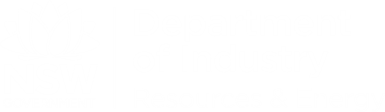 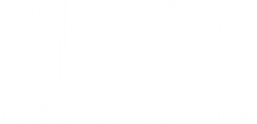 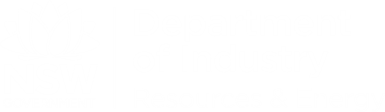 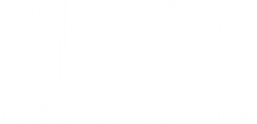 form | Renewal justification statement Prospecting titlesMining Act 1992 and Petroleum (Onshore) Act 1991January 2018 | v1.3Complete this renewal justification statement (RJS) form if you are applying to renew an exploration licence or assessment lease under the Mining Act 1992, or a petroleum exploration licence or petroleum assessment lease under the Petroleum (Onshore) Act 1991. These are collectively referred to as prospecting titles. A completed RJS form must accompany an application for renewal of a prospecting title. The information provided in the RJS will be used by the Geological Survey of NSW (GSNSW) to facilitate the geoscientific assessment of the application.For information on how to prepare this statement, refer to the Guide to completing a renewal justification statement.  Document controlAuthorised by: Executive Director Geological Survey of NSWRM8 Reference: PUB16/114 INT16/17098 (V15/5289#12)Prospecting title detailsProvide details of the prospecting title you are seeking to renew.Exploration conducted in the current termExploration activitiesIn the table below, list the exploration activities proposed, completed and commenced with associated expenditure for the current term only. Also include exploration activities in the proposed exploration program that were not commenced. Do not include information about environmental management, rehabilitation or community consultation here.Map of exploration activities completed or commenced in the current termSummary of results and conclusionsProvide a summary of results and conclusions of exploration activities conducted during the current term. Comment on the prospectivity of the prospecting title area and where possible on the resource potential, and/or progress towards definition or development of potential resources: Renewal justification – exploration licences onlyAn application for the renewal of an exploration licence under the Mining Act 1992, must satisfy the requirements of either the Policy on renewal of exploration licences for minerals or the Policy on renewal of exploration licences for coal. The GSNSW will assess the application for renewal based upon the responses you provided.   For renewal of an exploration licenceHas the holder complied with each of the following requirements as appropriate? The expenditure condition (for exploration licences excluding Group 9),The work program condition (for exploration licences for Group 9) , andReporting requirements of the licence (for all exploration licences) Has the licence been explored effectively?Does the proposed work program support the renewal term sought? Further requirements for renewal of more than half of an exploration licence area under special circumstancesIf the holder is applying to renew more than half of the licence area and the currently held area is greater than 1200 ha (Group 9 (coal)) or four units (all other mineral groups), the application must demonstrate that special circumstances exist, as outlined in the relevant renewal policy.  Is renewal being sought for more than half the current licence area? Has the full area of the title been explored effectively?Does the proposed work program satisfactorily cover the full area to be renewed?Renewal justification – assessment leases onlyAn application to renew an assessment lease under the Mining Act 1992 must satisfy the requirements of the Policy on the grant of assessment leases at an even higher level than the original application. The GSNSW will assess the application for renewal based upon the responses provided.  Has exploration generally been completed to a level of confidence to allow a resource to be classified as either Inferred, Indicated or Measured under the JORC Code 2012 or other relevant international standard? Has the resource/reserve statement consistent with the JORC Code 2012 (or other relevant international standard) been updated in the current term?Has the conceptual mine plan based on the resource/reserve statement been updated in the current term?Has the prefeasibility or evaluation study based on the conceptual mine plan been updated?Does the assessment lease area still generally coincide with what would normally be appropriate for a mining lease, including infrastructure areas and buffer zones?If the assessment lease is over a resource amenable to open cut mining, or is likely to have a significant impact on the surface, has a strategy for dealing with owners of affected land been updated?   Is the proposed work program for the renewal term designed to ensure the project has the maximum chance of proceeding to development?Renewal justification – petroleum prospecting titles onlyFor the renewal of a petroleum exploration licence (PEL) or petroleum assessment lease (PAL), an application must satisfy the requirements of the Minimum Standards and Merit Assessment Procedure. The GSNSW will assess the application for renewal based upon the responses provided. For renewal of a petroleum exploration licence Which category(s) of exploration does the proposed work program fall under? Target generation: If applicable, does the proposed work program demonstrate target generation activities to focus on the acquisition, interpretation and analysis of new data or the analysis and interpretation of existing data?Target testing: If applicable, does the proposed work program demonstrate that target testing activities build on the existing data and interpretations, and will seek to acquire new data to evaluate the target petroleum or potential petroleum accumulations with activities such as exploration drilling, seismic survey or other appropriate techniques?Resource definition and planning for production project assessment and approval: 
If applicable, does the proposed work program include activities to progress the definition of any targeted petroleum accumulation to at least a contingent resource classification under the Society of Petroleum Engineers’ Petroleum Resources Management System (PRMS)?Additional requirements within a Stategic Energy Project (SEP): If applicable, does the proposed work program demonstrate via the proposed activities that the project is progressing towards the development of a project plan for production? Further requirements for renewal of more than 75% of a petroleum exploration licence area under special circumstancesIs renewal being sought for more than 75% of the licence area granted or last renewed under special circumstances?Have there been delays in exploration due to Native Title procedural requirements?Has there been an inability to obtain a land access agreement to the licence area? Has there been an occurrence of a force majeure (unforseeable circumstance) event, being an event or effect that could not reasonably be anticipated or controlled?  Has the holder voluntarily relinquished part of the licence during the current term?  Has the holder relinquished greater than 25% of the area at a previous renewal?   For renewal of a petroleum assessment leaseDoes the proposed work program  include activities to progress the resource to 1P, 2P or 3P reserves category under the PRMS? Does the proposed work program provide for additional work or project planning that demonstrates the operation is continually attempting to commercialise the resource? Other factors or commentsList any other relevant factors or comments that should be noted or considered in the assessment of this application for renewal of an exploration licence, assessment lease, petroleum exploration licence or petroleum assessment lease:Amendment scheduleAmendment scheduleAmendment scheduleDateVersion #Amendment01 March 20161.0First published21 April 20161.1Minor amendments (spelling and clarification)9 September 20161.2Minor amendments (spelling and formatting)9 January 20181.3Minor text change to 4.2.1TypeNumberActExploration activities proposed in the work program for the current 
term (list only if work program for current term was not detailed in 
a Prospecting Titles Work Program Form) Estimated expenditureExploration activities completed in the current termActual expenditureExploration activities commenced but not completed in the current term Actual expenditureExploration activities proposed but not commenced in the current termYes. If yes, explain how and why for Group 9 exploration licences. No. Explain why the requirements have not been complied with, referencing extenuating factors.Yes. If yes, explain how and why for Group 9 exploration licences.No. Explain how and why the licence has not been explored effectively, referencing extenuating factors.Yes. If yes, explain how and why for Group 9 exploration licences.No. Outline any extenuating factors that justify the renewal term sought. No or Not applicable (exploration licence is less than or equal to four units or 1200 ha.) 
 Go to Question 7 (other comments and factors)Yes.   Complete Questions 4.2.2 and 4.2.3Yes. If yes, explain how and why for Group 9 exploration licences.No. Explain why the full area has not been explored effectively, referencing extenuating factors.Yes. If yes, explain how and why for Group 9 exploration licences.No. Explain why the proposed work program does not cover the full area to be renewed, referencing extenuating factors.Yes. Outline what level the resource/reserve is currently classified as. Yes. Provide details of the resource/reserve statement or refer to other documentation if previously provided e.g. with annual exploration report. No. Descibe what progress has been achieved towards updating the resource/reserve estimate during the current term. Yes. Provide details of the conceptual mine plan, or the changes to the plan, or refer to other documentation if previously provided e.g. with annual exploration report.No. Describe what progress has been achieved towards updating the conceptual mine plan in the current term. Yes. Provide details of the updated prefeasibility or evaluation study or refer to other documentation if previously provided e.g. with annual exploration report. No. Describe what progress has been achieved towards updating the prefeasibility or evaluation study during the current term. Yes. No. Describe any changes during the current term which may impact the area of a future proposed mining lease application, and append a map for clarity. Not applicable. Yes. Briefly explain the strategy. No. Explain why not.Yes. Briefly explain how. No.  Explain why not.Target generationTarget testingResource definition Planning for production project assessment and approvalNot applicable Yes. Explain how. No. Explain why not. Not applicable Yes. Explain how. No. Explain why not. Not applicable Yes. Explain how. No. Explain why not. Not applicable Yes. Explain how. No. Explain why not. No or Not applicable  Go to Question 7 (other comments and factors)Yes.   Complete Questions 6.2.2 to 6.2.6No. Yes. Provide details.  No.  Yes. Provide details.  No.  Yes. Provide details.  No.  Yes. Provide details and explanation for the voluntary relinquishment. No.  Yes. Provide details and a geoscientific justification for retaining more than 75% of the area in the current renewal. Yes. Demonstrate how the program will meet this objective. No. Explain why the planned exploration program does not meet this objective. Yes. Explain how the program will meet this objective.No. Explain why the proposed work program does not meet this objective. 